Разминка (на бланках)Закончите названия произведений русских писателей 18 - 19 века. «Повести покойного…» (Ивана Петровича Белкина)«Песня про царя Ивана…» (Васильевича, молодого опричника и удалого купца Калашникова)Историческая страничка10 – К какому циклу былин относится «Илья Муромец и Соловей-разбойник»? приведите минимум два аргумента (Киевский – упоминание князя Владимира, богатырь Илья Муромец, город Киев)20 – Где были написаны знаменитые «Повести покойного Ивана Петровича Белкина»?  (повести написаны в селе Большое Болдино осенью 1830 года.)30 – Где проходил кулачный бой, описанный М.Ю. Лермонтовым в «Песне про царя Ивана Васильевича, молодого опричника и удалого купца Калашникова»? (на Москве-реке)Как сходилися, собиралисяУдалые бойцы московскиеНа Москву-реку, на кулачный бой,Разгуляться для праздника, потешиться.40 – Сочинения Владимира Мономаха, известные под названием "Поучение", входят в состав Лаврентьевской летописи. В каком веке они были написаны? (Сочинения Владимира Мономаха были написаны в XI – начале XII века)50 - В каком веке происходят события повести Н.В. Гоголя «Тарас Бульба»? (События книги происходят в среде запорожских казаков, в первой половине XVII века. Несмотря на авторское указание, что Тарас Бульба родился в XV веке, в пользу XVII века говорит и известный факт заядлого курения Бульбы: открытие табака европейцами произошло в самом конце XV века (благодаря Колумбу) и только к XVII веку широко распространилось.)Цитаты Определите, из каких произведений и кому принадлежат данные цитаты и отрывки.10 -  Люблю тебя, Петра творенье,Люблю твой строгий стройный вид … - Медный всадник. А.С. Пушкин.20 - Я скажу тебе, православный царь:        Я убил его вольной волею,        А за что про что – не скажу тебе,        Скажу только Богу единому. – Песня про царя…М.Ю. Лермонтов30 - А поворотись-ка, сын! Экий ты смешной какой? Что это на вас за поповские подрясники? И эдак все ходят в академии? – Тарас Бульба.Н.В. Гоголь 40 - Отец мой и мать ушли плакать взаймы, брат же мой пошёл через ноги смотреть смерти в глаза. – Повесть о Петре и Февронии Муромских.50 -  Волхвы не боятся могучих владык,        А княжеский дар им не нужен;        Правдив и свободен их вещий язык        И с волей небесною дружен. – Песнь о вещем Олеге.А.С. ПушкинКартинная галереяКто изображен на картине?40  Микула Селянинович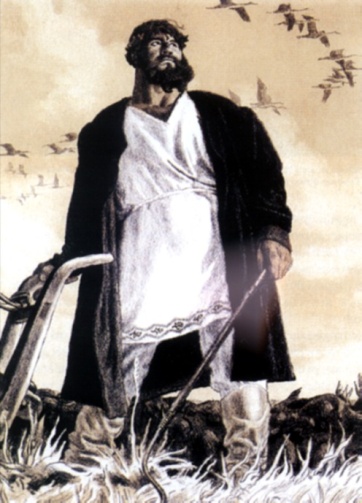 50  Г.Р. Державин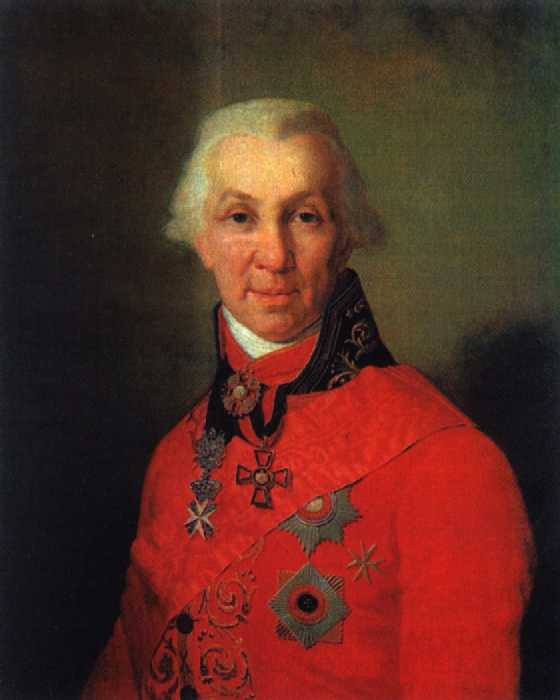 К какому произведению иллюстрация?10  медный всадник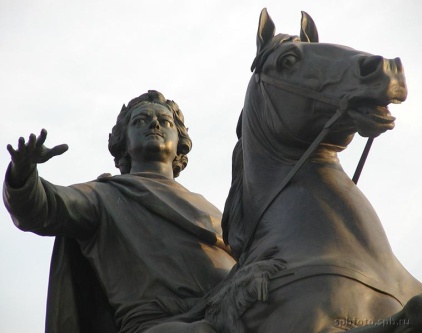 20  тарас бульба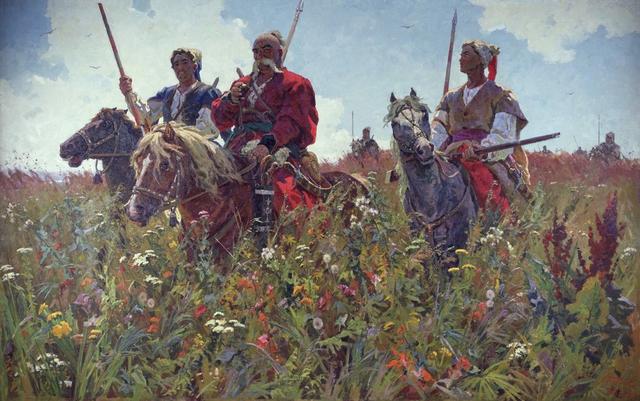 30  Петр и Феврония Муромские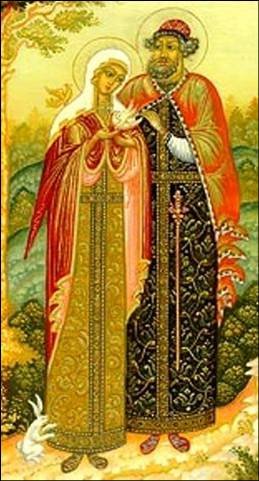  Исторические личности10 – Известно, что после ранней смерти матери Лермонтова его воспитанием занялась бабушка, полностью отстранив отца. Назовите её фамилию   Е. А. Арсеньева 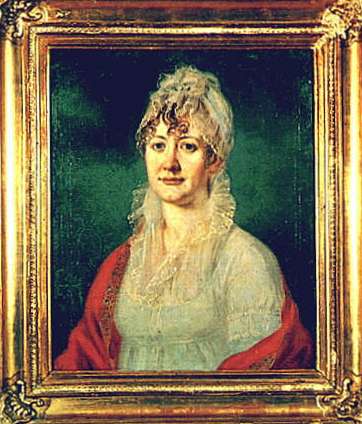 20 – Именно её М.В. Ломоносов посвятил известную оду, датируемую 1747 годом Императрица Елизавета Петровна 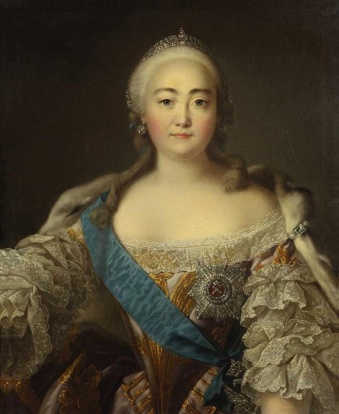 («Ода на день восшествия на Всероссийский престол Ея Величества Государыни Императрицы Елизаветы Петровны, 1747 года»)30 – Отец А.С. Пушкина — Сергей Львович Пушкин (1767—1848), светский острослов и поэт-любитель. Мать — Надежда Осиповна (1775—1836) Как звали её дедушку? (африканец Абрам Петрович Ганнибал, ставший слугой и воспитанником Петра I, а потом военным инженером и генералом)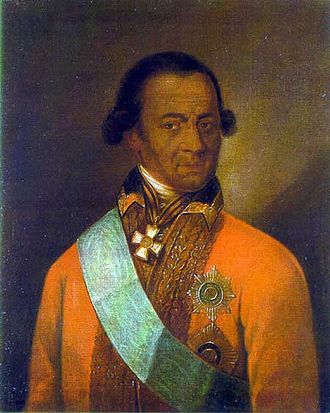 40 – Какая фамилия была у Н.В. Гоголя при рождении? (фамилия при рождении Яновский, с 1821 года — Гоголь-Яновский) 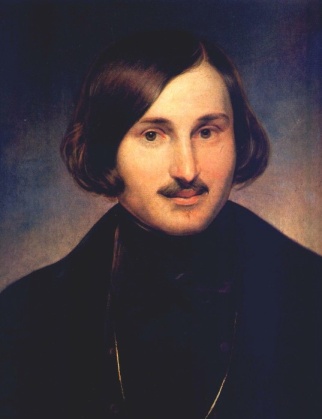 50 – Получив власть над новгородскими землями после смерти Рюрика, как опекун над его малолетним сыном Игорем, присоединил к Новгородской Руси Киев и перенёс туда столицу. князь Олег Вещий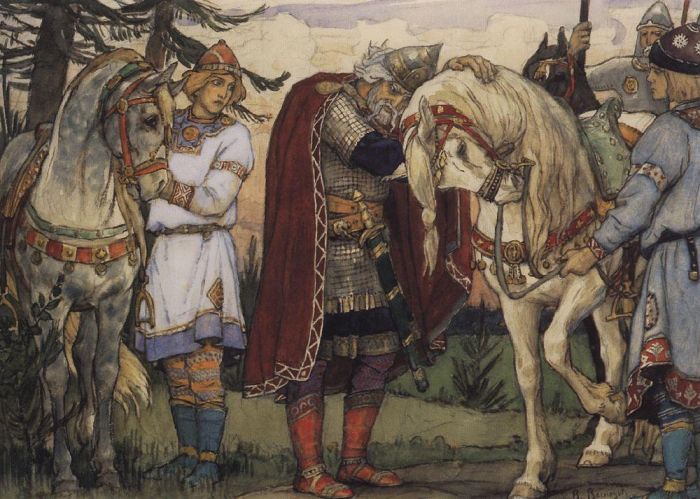 Финал (дополнительные 30 баллов)     Жюри подсчитывает баллы + по 30 за финалПридумайте акростих (чтобы первые буквы строк сложились в фамилию знаменитого русского поэта и писателя Пушкина)ПУШКИНБаллы получат все команды, справившиеся с заданием.Награждение 